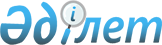 О переименовании государственных учреждений Министерства здравоохранения Республики КазахстанПостановление Правительства Республики Казахстан от 17 сентября 2007 года N 811

        Правительство Республики Казахстан  ПОСТАНОВЛЯЕТ : 

      1. Переименовать: 

      1) государственное учреждение "Республиканский туберкулезный санаторий "Боровое" Министерства здравоохранения Республики Казахстан в государственное учреждение "Республиканский центр реабилитации "Карагай" Министерства здравоохранения Республики Казахстан; 

      2) государственное учреждение "Республиканский детско-подростковый туберкулезный санаторий "Боровое" Министерства здравоохранения Республики Казахстан в государственное учреждение "Республиканский центр реабилитации для детей и подростков" Министерства здравоохранения Республики Казахстан. 

      2. Министерству здравоохранения Республики Казахстан в установленном законодательством порядке: 

      1) обеспечить перерегистрацию государственных учреждений в органах юстиции; 

      2) принять иные меры, вытекающие из настоящего постановления. 

      3. Внести в некоторые решения Правительства Республики Казахстан следующие изменения: 

      1) утратил силу постановлением Правительства РК от 23.09.2014 № 1005;

      2)  (утратил силу - постановлением Правительства РК от 15.04.2008  N 339 ). 

      Сноска. Пункт 3 с изменениями, внесенными постановлением Правительства РК от 15.04.2008  N 339 . 

      4. Настоящее постановление вводится в действие со дня подписания.        Премьер-Министр 

    Республики Казахстан 
					© 2012. РГП на ПХВ «Институт законодательства и правовой информации Республики Казахстан» Министерства юстиции Республики Казахстан
				